NOTICE OF RACEOrganising Authority	The Organising Authority (OA) is Foynes Yacht Club (FYC) in association with the IDRA 14 Class Association.RulesRacing will be governed by the ‘rules’ as defined in the Racing Rules of Sailing (RRS) and the Irish Sailing prescriptions to them. Helms may not change crews during the event without prior permission of the OA.Parent/Guardian Declarations: All helms and crews who are under 18 years of age must submit declarations signed by their parent or guardian with their entry form or at event registration.Life-jackets or other adequate personal buoyancy shall be worn by all competitors at all times whilst afloat. Wet suits and dry suits are not adequate personal buoyancy. Sailing InstructionsThe Sailing Instructions for the event will be available before registration and will be posted online at.www.fyc.ieCommunicationThe Official Notice Board will be in the hall of FYCEligibility & EntryEntry is open to all IDRA 14 Class dinghies, sailed by helms and crews who are members of the IDRA 14 Class Association and are also members of their National Authority (e.g. Irish Sailing) or an affiliated club.Eligible boats may enter online at www.fyc.ie FeesThe entry fee shall be €100The entry fee is non-refundable.Not usedAdvertisingBoats will not be required to display advertising chosen and supplied by the OANot usedScheduleCompetitors shall register with the Race Office on Wednesday the 17th August 17.00 to 18.00 and on Thursday 18th from 12:00 to 14:00.The warning signal for the first race each day will be (see 9.4).  It is intended that no warning signal will be made after 16:00 on Saturday 20th August, except for postponements and general recalls of a race where the warning signal was made before 16.00.The target time for each race will be approximately 60 minutes for the leading boat.The Championship will consist of 6 races.A practice race may be run on Wednesday 17th August First Gun 19.00 (H.W. 4.7M @ 22.55)Two races are scheduled for Thursday 18th August First Gun 16.00 (L.W. 1.4m @ 17.14)Two races are scheduled for Friday 19th August First Gun 11.00 (H.W. 4.2m @ 12.10). A crews race is scheduled after completion of Championship racing for Friday 19th AugustTwo races are scheduled for Saturday 20th August First Gun 12.00 (H.W. 4.0m @ 13.19)However, the race committee may run additional race(s) each day to pick up lost races or anticipated lost races.If fewer than three championship races have not been completed by Saturday, racing may be re-scheduled to Sunday in order to achieve the minimum of three Championship races.A Briefing will be held in the clubhouse at 1300 hours on Thursday August 18thEquipment InspectionAt regatta registration, boats may be requested to be available for inspection.Not usedVenueThe race area will be advised during the briefing.CoursesThe courses will be described in the Sailing InstructionsNot usedScoringThe low points scoring system of RRS Appendix A, will apply except as advised in the Sailing InstructionsThree races will constitute a series in the event.There will one discard if 4 or more races are sailed.Support Person VesselsSupport boats, should there be any, shall register at the Race Office during the registration period. During racing support boats shall remain more than 100 metres from the course area, except when asked to assist by the Race Committee.Not usedNot usedNot usedNot usedNot usedRisk StatementIt is the Competitor’s decision to enter the Regatta or to start in any race. Competitors shall accept that their participation in the Regatta is at their sole, exclusive risk, in every respect. By way of entry to the Regatta, competitors shall indemnify the IDRA 14 Class Association, Foynes Yacht Club, their officers, members, servants and agents in respect of all claims and demands of whatever nature which may be made upon them in connection with or howsoever arising from their participation or intended participation in the Regatta. Competitors shall acknowledge that the IDRA 14 Class Association, Foynes Yacht Club, their officers, members, servants and agents accept no responsibility in respect of loss of life, personal injury or loss or damage to property which may be sustained by reason of their participation or intended participation in the Regatta or howsoever arising in connection with these events.InsuranceBoats are required to sign a declaration to the effect that they are adequately insured for the duration of the event, including insurance against third party claims of at least €2.5 Million or the equivalent in other currencies. All owners / competitors who sign the entry forms are deemed to have made a declaration that they hold such cover. Owners/competitors not holding this cover shall withdraw their entry.PrizesThe prizes include the IDRA 14 Perpetual Trophies for the overall winners, the Transom Trophy, the Mullingar Cup, the De Mast Trophy. And the Octogenarian Prize.Both Gold & Silver fleets will have 1st & 2nd prizes. If there are sufficient entries a third prize in each fleet will also be awarded. There will be prizes for both 1st & 2nd in the Crews’ RaceThere may be a special prize for first place in each individual race – each entry may win only one of these prizesThe prizegiving will take place after a meal in the club house on Saturday 21st August at 2000. Cost and details of the meal are yet to be decided and will be in addition to the entry fee.Further InformationIan Sargent – IDRA 14 Class Association – 087 6791069John Paul Buckley – Foynes Yacht Club – 087 9083587AccommodationCaravaning & Camping will be available on club premises.Power for caravans and camper vans is available. There will be no charge for these facilities.Toilets & shower facilities are available on site, and the club kitchen facilities may be used but must be left clean after use.A buffet breakfast will be available in the clubhouse each morning of the event.N.B.If bringing small children to FYC it is strongly recommended that they were lifejackets at all times whilst out and about on the club grounds and premises.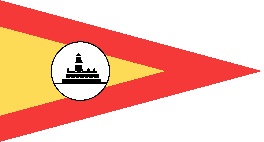 IDRA 14 ClassNational Championship 2022Wednesday Aug 17th – Saturday Aug 21st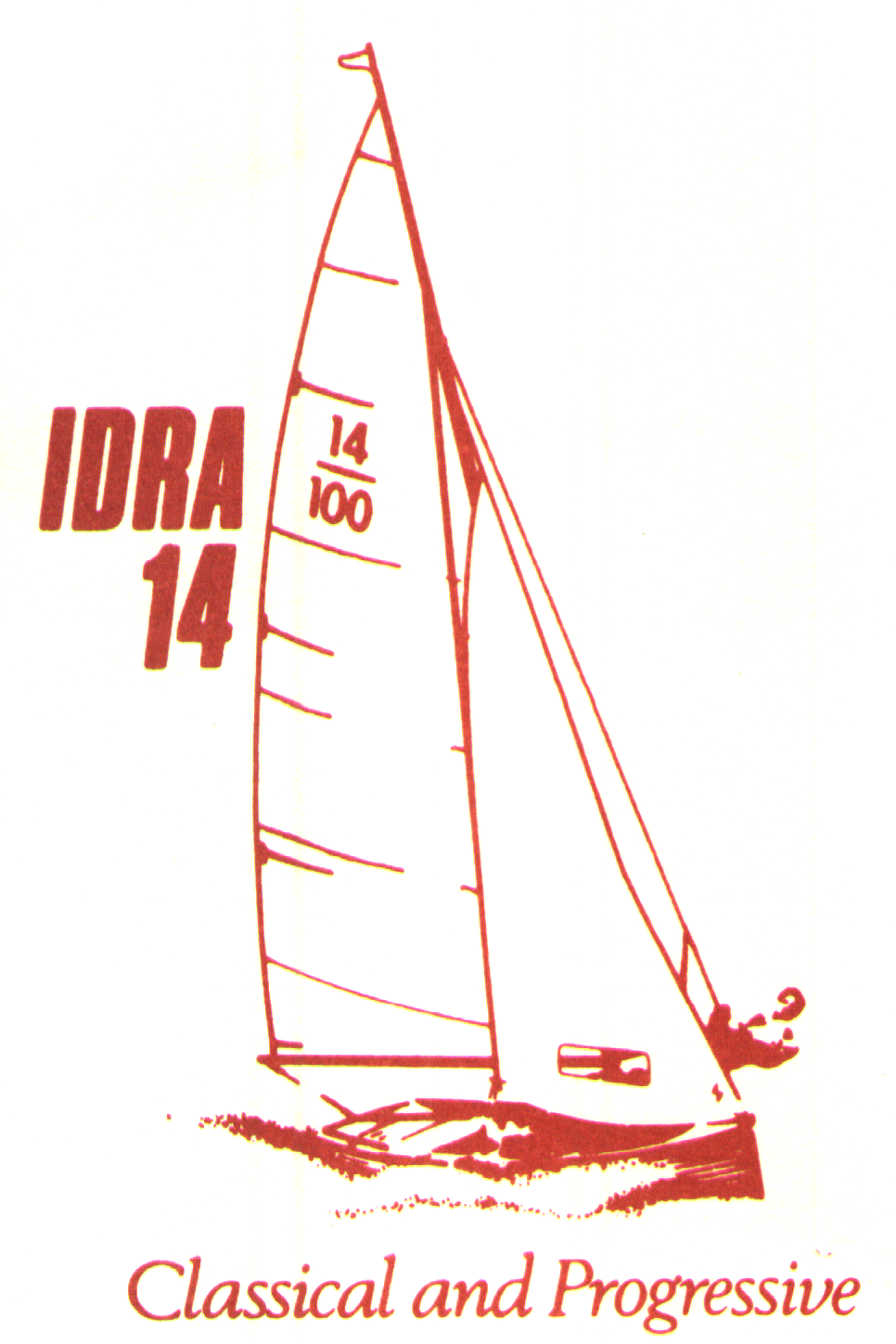 